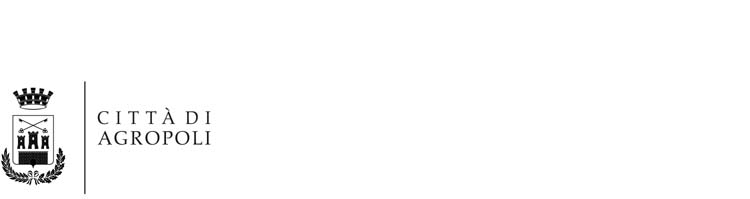                  AREA SERVIZI SOCIALIOGGETTO: RISORSE PREVISTE NELL’AMBITO DEL FONDO DI SOLIDARIETA’ COMUNALE (FSC) PER IL POTENZIAMENTO DEL SERVIZIO DEGLI ASILI NIDO Approvazione Avviso Pubblico 2023--Premesso che:l’Amministrazione Comunale ha tra gli obiettivi caratterizzanti la propria azione politica quello di incrementare il sistema educativo per la Prima Infanzia, specialmente la fascia d’età da 3 a 36 mesi, poiché non garantita dal sistema scolastico nazionale;l’asilo nido, quale servizio socio-educativo, costituisce una realtà fondamentale volta alla formazione e alla socializzazione dei bambini nella prospettiva del loro benessere psicofisico e dello sviluppo delle loro potenzialità ricognitive, affettive, relazionali e sociali, costituendo, al contempo, un valido supporto alle famiglie;Nell’ Ambito Territoriale S8 sono operativi n. 6 Micro Nidi – tra cui il Micro nido ubicato presso il Comune di Agropoli attivo dal lunedì al venerdì dalle ore 8.00 alle ore 16.00;Visto il Decreto del 19 luglio 2022 del Ministero dell’Interno di concerto con il Ministero delle Finanze, con il Ministero dell’Istruzione, con il Ministero per il Sud e la Coesione Territoriale e con il Ministero per le Pari Opportunità e la Famiglia, che ha disciplinato, per l’annualità 2022, il contributo di cui all’articolo1,comma 449, lettera d sexies, della legge n.232 del 2016,pari a 120 milioni di euro destinato ai Comuni delle Regioni a Statuto ordinario, della Regione Sicilia e della Regione Sardegna;Vista la Nota metodologica del 16.05.2022, allegata al predetto Decreto Ministeriale, recante “Obiettivi di servizio asili nido e modalità di monitoraggio per la definizione del livello dei servizi offerto in base al comma 172 dell’articolo 1 della legge n.234 del 30 dicembre 2021”, con la quale sono state delineate le modalità con cui gli Enti locali potranno potenziare il servizio di asilo nido, scegliendo all’interno di un determinato paniere di interventi;Considerato che, al fine di dare sostegno alla genitorialità, l’Amministrazione comunale, sulla base delle risorse previste nell’ambito del Fondo di Solidarietà comunale (FSC) intende integrare il servizio già esistente con ore e giorni di servizio così da incentivare la frequenza dei bambini appartenenti  alle famiglie del territorio;  CONSIDERATO CHE risulta opportuno e necessario procedere all’ individuazione dell’ utenza per il servizio di potenziamento del Micro Nido Comunale ; Tutto quanto premesso e consideratoSI RENDE NOTOE’ indetto un Avviso Pubblico per l’ individuazione dell’ utenza da inserire nel servizio di Micro Nido comunale per l’ anno 2023.ART. 1 Descrizione del servizioIl servizio di “Micronido” ha natura educativa e sociale e si  rivolge a bambini di età compresa tra i 12/36 mesi. Esso garantisce l'accoglienza e la cura del bambino rispondendo alle sue esigenze primarie e ne favorisce la  socializzazione, l'educazione, lo sviluppo armonico, l'acquisizione dell'autonomia attraverso il gioco, le attività laboratoriali manuali, espressive e di prima alfabetizzazione. Il servizio suppletivo è assicurato dal lunedì al venerdì dalle ore 16.00 alle ore 20.00, il sabato dalle ore 8.00 alle ore 13.00 e dalle ore 14.00 alle ore 20.00 e la domenica dalle ore 8.00 alle ore 13.00 con anche attività di animazione fino al 15.05.2023.ART. 2 Requisiti d’ accesso al servizio Micro NidoPossono fare richiesta del servizio i minori di età compresa tra i 12 e i 36 mesi e residenti nel Comune di Agropoli. I requisiti d’ accesso (età e residenza) devono essere posseduti al momento della presentazione dell’ istanza.ART. 3 Criteri per la formulazione delle  graduatorieCosì come previsto dal “Regolamento per i Servizi Socio Educativi per la Prima Infanzia dell’ Ambito S8 approvato con delibera del Coordinamento Istituzionale n. 8 del 30 giugno 2020”, verrà formulata una graduatoria e verranno attribuiti dei punteggi in base ai seguenti requisiti:  ISEE  come rappresentato nella successiva tabella: 1 punto nel caso in cui trattasi di famiglia monogenitoriale o famiglia in cui entrambi i genitori lavorano; 0,5 punti per ogni altro minore presente nel nucleo familiare.ART. 4 Modalità e termini di presentazione della domandeLa modulistica per l’ammissione al suddetto servizio è disponibile sul sito istituzionale del Comune di Agropoli alla pagina https://www.comune.agropoli.sa.it/ o presso l’Ufficio Servizi Sociali del Comune dal lunedì al venerdì dalle ore 9.00 alle ore 12.30. Le istanze dovranno pervenire presso l’Ufficio Protocollo del Comune a mano dal lunedì al venerdì dalle ore 9.00 alle ore 12.30 o tramite pec all’indirizzo protocollo@pec.comune.agropoli.sa.it. Il servizio VIENE RESO A TITOLO GRATUITO. La comunicazione di ammissione dei propri figli al servizio sarà comunicata mediante pubblicazione all’ albo on line del Comune di Agropoli. Qualora dai controlli effettuati ai sensi del D.P.R. 445/2000 le dichiarazioni dovessero risultare mendaci o non corrette, in ordine ad elementi determinanti ai fini dell’attribuzione del punteggio e all’ammissione al servizio, si provvederà, ai sensi dell’art 75 del citato D.P.R., alla conseguente ricollocazione in graduatoria secondo il punteggio spettante e sulla base degli elementi accertati.ART. 6  Tutela della PrivacyI dati di cui il Comune di Agropoli entrerà in possesso a seguito del presente avviso saranno trattati nel rispetto del Regolamento UE 679/2016 e del Decreto Legislativo n. 196/2003 “Codice in materia di protezione dei dati personali” e s.m.i, esclusivamente per le finalità attinenti all’attuazione del presente intervento. Il titolare del trattamento è il Comune di Agropoli. L’informativa dettagliata sull’uso dei dati personali è disponibile in calce al modello di domanda e deve essere sottoscritta per presa visione e consenso.ART. 7 Accesso alle informazioniIl presente avviso è pubblicato all’Albo Pretorio on line del Comune di Agropoli. Per chiarimenti e informazioni in merito al presente avviso contattare il numero 0974 827427-52ISEEPunteggioDA € 0 a € 12.000,009DA € 12.000,01 AD € 16.000,006DA € 16.000,01 AD € 20.000,003ISEE OLTRE € 20.000,010